Oct 30(125)Special DistrictsSpecial DistrictsLast day boundary maps can be presented to the Elections office (EC 10522) “At least 125 days prior to the day fixed for the election, the secretary of a resident voting district shall deliver to the county elections official of each affected county a map showing the boundaries of the district….”Nov 15DistrictDistrictConsolidation of a Measure with the Primary election (EC 9140, 9160, 9222, 9280, 9313, 10002, 10403)Suggested last day to submit a resolution requesting consolidation to the Board of Supervisors (BOS), for the November 19, 2019 BOS meeting.  Resolution should include:  Request for Mono County Elections to provide services, ballot question(75 word limit), passage requirements, full text (including Tax Rate Statement and Fiscal Impact Report, if applicable), and Impartial Analysis.  Such request shall be made to the BOS with a copy of the request to the Elections Official for review.Dec. 6(88)DistrictDistrictBALLOT MEASURE (E.C. §§ 9312, 10403, 13247)Last day for submission of a resolution calling a measure to the County Elections Official.  The resolution shall also specify if the full text of the measure is to be printed in the Sample Ballot.The District Secretary shall also deliver a resolution to the Board of Supervisors and the County Elections Official requesting that the County Elections Official conduct the election and requesting consolidation with upcoming statewide election.  A copy of the resolution shall be made available to any voter.  The statement of all measures submitted to the voters shall be abbreviated on the ballot.  The statement shall contain not more than 75 words for each measure to be voted on. The District shall coordinate with the Elections Official for available Board of Supervisor’s meeting dates to make sure the request is approved prior to the deadline (88 days before election).Dec. 6(88)Elections OfficialElections OfficialTRANSMITTAL OF RESOLUTIONElections Official transmits resolutions to County Counsel and County AuditorDec. 11(83)DistrictDistrictLAST DAY TO WITHDRAW MEASURE (E.C. § 9605)Whenever a legislative body has ordered that a measure be submitted to the voters of any jurisdiction at an election, the order of election shall not be amended or withdrawn after this date.Dec. 17(77)County CounselCounty CounselLAST DAY TO SUBMIT IMPARTIAL ANALYSIS (E.C. §§ 9313, 9314) Last day for County Counsel to submit impartial analysis to Registrar of Voters.  The analysis shall be printed in the pamphlet preceding the arguments for or against the measure.  The analysis is limited to 500 words.Dec. 17(77)Dec. 17(77)Dec. 17(77)Proponents / OpponentsLAST DAY TO FILE ARGUMENTS (E.C. §§ 9315, 9316, 9600)Last day set by Registrar of Voters to submit arguments in favor or against the measure.  Arguments may not exceed 300 words.  No more than five signatures shall appear with any arguments. (E.C. §§ 9164, 9501.5)  Authors of Argument form shall accompany all arguments.PUBLIC EXAM PERIOD (E.C. § 9380)There will be a 10-day exam period for arguments, dates to be determined by elections official. Dec. 27(67)Dec. 27(67)Dec. 27(67)Proponents / OpponentsREBUTTALS (E.C. §§ 9317, 9600)Last day for the same authors of the primary argument to file rebuttals with the Registrar of Voters no later than 5:00 p.m.  Rebuttals are limited to 250 words.  Statement of Authors of Arguments form must be attached to the rebuttal.PUBLIC EXAM PERIOD (E.C. § 9380)There will be a 10-day exam period for Rebuttals, dates to be determined by elections official.Jan 23 – Feb 11(40 – 21)Jan 23 – Feb 11(40 – 21)Jan 23 – Feb 11(40 – 21)Registrar of VotersMAIL SAMPLE BALLOTS AND OTHER ELECTION MATERIAL TO VOTERS (E.C. §§ 9312, 9380, 13303)Between these dates the Registrar of Voters shall mail a sample ballot to each voter, who is registered at least 29 days prior to the election.Jan 23 (40)Jan 23 (40)Jan 23 (40)Committees /Registrar of VotersFILING PERIOD FOR FIRST PRE-ELECTION CAMPAIGN DISCLOSURE STATEMENT (G.C. §§ 84200.5, 84200.7)Statements must be sent by personal delivery or first class mailJan 23 – Feb 11(est)(40 - 21)Jan 23 – Feb 11(est)(40 - 21)Jan 23 – Feb 11(est)(40 - 21)Elections OfficialMAILED BALLOT PRECINCTS (E.C. §§ 3005, 3010, 3017, 3018, 3020, 4000 et seq.)Approximate date to mail notices to voters in mailed ballot precincts, send official ballot and election material.  Feb 17(15)Feb 17(15)Feb 17(15)Registrar of VotersCLOSE OF REGISTRATION (E.C. §§ 2102)Last day to register or transfer registration for this election.Feb 20(12)Feb 20(12)Feb 20(12)Committees /Registrar of VotersFILING PERIOD FOR SECOND PRE-ELECTION CAMPAIGN DISCLOSURE STATEMENT (G.C. §§ 84200.5, 84200.7)Statements must be sent by personal delivery or guaranteed overnight service. 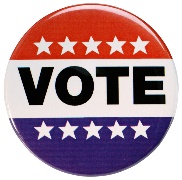 ELECTION DAYThe polls will be open from 7:00 a.m. and will close at 8:00 p.m.  Vote-by-Mail ballots may be turned in, before the polls close, at any polling place in the county.Note: Whenever a date prescribed by law falls on a weekend or holiday, such act may be performed on the next business day (E.C. § 15; G.C. §§ 6700, 6701)